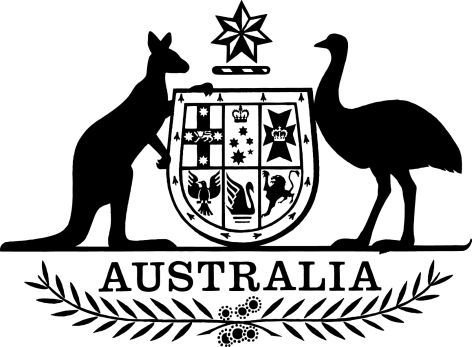 Currency (Australian Coins) Amendment (2024 Perth Mint No. 4) Determination 2024I, Andrew Leigh, Assistant Minister for Competition, Charities and Treasury, make the following determination.Dated 				4 July 2024Dr Andrew LeighAssistant Minister for Competition, Charities and Treasury
Parliamentary Secretary to the TreasurerContents1  Name		12  Commencement	13  Authority	14  Schedules	1Schedule 1—Amendments	2Currency (Australian Coins) Determination 2019	21  Name		This instrument is the Currency (Australian Coins) Amendment (2024 Perth Mint No. 4) Determination 2024.2  Commencement	(1)	Each provision of this instrument specified in column 1 of the table commences, or is taken to have commenced, in accordance with column 2 of the table. Any other statement in column 2 has effect according to its terms.Note:	This table relates only to the provisions of this instrument as originally made. It will not be amended to deal with any later amendments of this instrument.	(2)	Any information in column 3 of the table is not part of this instrument. Information may be inserted in this column, or information in it may be edited, in any published version of this instrument.3  Authority		This instrument is made under the Currency Act 1965.4  Schedules		Each instrument that is specified in a Schedule to this instrument is amended or repealed as set out in the applicable items in the Schedule concerned, and any other item in a Schedule to this instrument has effect according to its terms.Schedule 1—AmendmentsCurrency (Australian Coins) Determination 20191  Schedule 2024, Part 2, clause 4 (at the end of the table)Add:2 Schedule 2024, Part 2, clause 5 (after item 8)Insert:3 Schedule 2024, Part 2, clause 5 (after item 37)Insert:4 Schedule 2024, Part 2, clause 5 (at the end of the table)Add:Commencement informationCommencement informationCommencement informationColumn 1Column 2Column 3ProvisionsCommencementDate/Details1.  The whole of this instrumentThe day after this instrument is registered.122$1At least 99.99% silver31.607 ± 0.50040.903.50S1E1O1R7728/06/2024123$1Copper, aluminium and nickel13.500 ± 1.00030.703.40S1E1O1R7828/06/2024124$2At least 99.99% silver62.713 ± 0.50045.606.50S13E1O19R7928/06/2024125$100At least 99.99% gold31.157 ± 0.05032.602.95S1E1O1R8028/06/2024126$1At least 99.99% silver31.607 ± 0.50047.60 × 27.603.57S8E2O20R8128/06/2024127$100At least 99.99% gold31.157 ± 0.05041.60 × 24.602.79S8E2O21R8128/06/2024128$1At least 99.99% silver31.607 ± 0.50040.903.50S1E1O1R8228/06/2024129$15At least 99.99% gold3.131 ± 0.02016.601.80S1E1O1R3728/06/2024130$15At least 99.95% platinum3.132 ± 0.02016.601.80S1E1O1R8328/06/2024131$1At least 99.99% silver31.607 ± 0.50040.903.50S1E1O1R8428/06/2024132$10At least 99.99% silver312.066 ± 1.00075.908.66S1E1O1R8428/06/2024133$30At least 99.99% silver1,002.100 ± 2.000100.9014.50S1E1O1R8528/06/2024134$100At least 99.95% platinum31.169 ± 0.05032.602.90S1E1O9R8628/06/2024135$1At least 99.99% silver31.607 ± 0.50040.903.50S1E1O7R8728/06/2024136$1At least 99.99% silver31.607 ± 0.50040.903.50S1E1O7R8828/06/2024137$1At least 99.99% silver31.607 ± 0.50040.903.50S1E1O7R8928/06/2024138$25At least 99.99% gold7.807 ± 0.03020.602.30S1E1O1R9028/06/2024139$2At least 99.99% silver62.713 ± 0.50040.906.02S1E1O4R9128/06/2024140$1At least 99.99% silver31.607 ± 0.50040.903.50S1E1O1R9228/06/2024141$100At least 99.99% gold31.157 ± 0.05032.602.95S1E1O1R9328/06/2024142$500At least 99.99% gold155.583 ± 0.05050.805.90S1E1O1R9328/06/2024143$8At least 99.99% silver156.533 ± 1.00050.9011.85S1E1O1R4828/06/2024144$100At least 99.99% gold31.157 ± 0.05032.602.95S1E1O1R9428/06/2024145$1At least 99.99% silver31.607 ± 0.50040.903.50S1E1O1R9528/06/2024146$1At least 99.99% silver31.607 ± 0.50040.903.50S1E1O1R9628/06/2024147$2At least 99.99% silver62.713 ± 0.50050.804.80S1E1O8R9728/06/2024148$500At least 99.99% gold155.583 ± 0.05050.805.90S1E108R5228/06/202413ShapeS13Annular38ObverseO19A design consisting of a circular pattern of stylised stars and dots, an effigy of King Charles III, and the following:(a) “CHARLES III”; and(b) “AUSTRALIA”; and(c) Arabic numerals for the amount, in dollars and cents, of the denomination of the coin, followed by “DOLLAR”, “DOLLARS”, or “CENTS” as the case requires; and(d) “DT”.39ObverseO20The same as for item 26, except the effigy of King Charles III is superimposed over a square of radial lines.40ObverseO21The same as for item 24, except the effigy of King Charles III is superimposed over a square of radial lines.176ReverseR77The same as for item 153, except the design is coloured and, in the background, there is also a cloudy sky.177ReverseR78A design consisting of:(a) in the foreground, a coloured representation of a Christmas stocking; and(b) inside the Christmas stocking is a coloured stylised representation of a koala wearing a Christmas styled stocking hat; and(c) in the background, and partially obscured by the Christmas stocking and koala, a stylised representation of native Australian flowers and foliage in the shape of a crescent; and(d) the following:(i) “Merry Christmas”; and(ii) the inscription, in Arabic numerals, of a year; and(iii) “IJ”; and(iv) “P125”.178ReverseR79A design consisting of:(a) the following stylised representations, inspired by the ballet The Nutcracker, by Pyotr Ilyich Tchaikovsky (an adaption of the short story The Nutcracker and the Mouse King (1816) by E.T.A. Hoffmann):(i) an owl with its wings outstretched on top of a grandfather clock, with a decorative interior archway in the background; and(ii) ‘sugarplum fairies’ as depicted in The Nutcracker; and(iii) tin soldiers with swords and a cannon; and(iv) ‘the Nutcracker’ as depicted in The Nutcracker; and(v) a girl on a rug unwrapping a gift, surrounded by wrapped gifts, an open gift box, decorated Christmas trees, a rocking horse, a cat on a table, and a chair with a dog and a blanket draped on it; and(vi) mice with swords; and(vii) ‘the Mouse King’ as depicted in The Nutcracker; and(viii) coloured stars and dots; and(b) the following:(i) the inscription, in Arabic numerals, of a year; and(ii) “Xoz 9999 SILVER” (where “X” is the nominal weight in ounces of the coin, expressed as a whole number or a common fraction in Arabic numerals); and(iii) “JM”; and(iv) “P125”.179ReverseR80A design consisting of a circle immediately inside the rim, surrounding a representation of a stylised Chinese dragon holding a pearl, and the following:(a) the inscription, in Arabic numerals, of a year; and(b) “Xoz 9999 GOLD” (where “X” is the nominal weight in ounces of the coin, expressed as a whole number or common fraction in Arabic numerals); and(c) “WR”; and(d) “P125”.180ReverseR81The same as for item 129, except omit subparagraphs (c)(iii) and (iv), and substitute:(iii) “P125”.181ReverseR82The same as for item 135, except the rim of the coin and koala are not rose gold-plated, and omit subparagraph (d)(v), and substitute:(v) “P125”; and(vi) a microscopic “P”; and(vii) a coloured representation of a panda holding and surrounded by bamboo, enclosed in a circle.182ReverseR83The same as for item 135, except the rim of the coin and koala are not rose gold-plated, and omit subparagraph (d)(iii), and substitute:(iii) “Xoz 9995 PLATINUM” (where “X” is the nominal weight in ounces of the coin, expressed as a whole number or a common fraction in Arabic numerals); and183ReverseR84A design, superimposed over stylised representations of sunrays, consisting of:(a) in the foreground, two partial circles enclosing a representation of a kookaburra perched on a branch; and(b) a representation of Stuart Devlin’s depiction of a kookaburra perched on a stump, surrounded by leaves, as it appeared in The Perth Mint 1990 Australian Kookaburra silver bullion coin, enclosed in a circle; and(c) the following:(i) “KOOKABURRA”; and(ii) “35TH ANNIVERSARY”; and(iii) the inscription, in Arabic numerals, of a year; and(iv)	 “Xoz 9999 SILVER” (where “X” is the nominal weight in ounces of the coin, expressed as a whole number or a common fraction in Arabic numerals); and(v) “SR”; and(vi) “P”; and(vii) a microscopic “P”.184ReverseR85The same as for item 183, except omit subparagraph (c)(iv), and substitute:(iv)	 “XKILO 9999 SILVER” (where “X” is the nominal weight in kilograms of the coin, expressed as a whole number or a common fraction in Arabic numerals); and185ReverseR86A design consisting of:(a) in the foreground, a stylised representation of a Chinese dragon and a koi fish encircling a flaming pearl; and(b) in the background, a stylised representation of a bridge over a river, a grassy riverbank, and rocks; and(c) the following:(i) “WR”; and(ii) “P125”; and(iii) the inscription, in Arabic numerals, of a year.186ReverseR87A design consisting of:(a) in the foreground, stylised representations of a phoenix, a tiger, a dragon, a tortoise, and a snake; and(b) in the background, and partially obscured by the phoenix, tiger, dragon, tortoise, and snake, are stylised representations of clouds, rocks, and mountains; and(c) the following:(i) the inscription, in Arabic numerals, of a year; and(ii) “WR”; and(iii) “P125”; and(iv) a microscopic “P”.187ReverseR88The same as for item 186, except the representations of the phoenix, tiger, dragon, tortoise, and snake, are coloured.188ReverseR89A design consisting of:(a) in the foreground, a coloured representation of a quokka standing on its hindlegs on uneven ground; and(b) in the background, a stylised representation of shrubs, and coloured grasses; and(c) the following:(i) “QUOKKA”; and(ii) the inscription, in Arabic numerals, of a year; and(iii) “AH”; and(iv) “P125”.189ReverseR90A design consisting of:(a) a circular border immediately inside the rim; and(b) partially obscuring the border, a representation of a southern right whale with its tail breaching the surface of water; and(c) a stylised representation of the ocean surrounding the whale; and(d) the following:(i) “SOUTHERN RIGHT WHALE”; and(ii) the inscription, in Arabic numerals, of a year; and(iii) “NM”; and(iv) “XOZ 9999 GOLD” (where “X” is the nominal weight in ounces of the coin, expressed as a whole number or common fraction in Arabic numerals); and(v) “P”.190ReverseR91The same as for item 189, except the coin has a textured finish, and omit subparagraphs (d)(iv) and (v), and substitute:(iv) “XOZ 9999 SILVER” (where “X” is the nominal weight in ounces of the coin, expressed as a whole number or common fraction in Arabic numerals); and (v) “P”; and(vi) a microscopic “P”.191ReverseR92A design consisting of a circular border immediately inside the rim that is partially obscured by a representation of the Super Pit open cut gold mine in Kalgoorlie, Western Australia, 2 trucks driving, and in the background, a cloudy sky, and the following:(a) “SUPER PIT AUSTRALIA”; and(b) the inscription, in Arabic numerals, of a year; and(c) “XOZ 9999 SILVER” (where “X” is the nominal weight in ounces of the coin, expressed as a whole number or common fraction as a whole number or common fraction in Arabic numerals); and(d) “SR” and(e) “P125”; and(f) a microscopic “P”.192ReverseR93The same as for item 191, except omit paragraph (c), and substitute:(c) “XOZ 9999 GOLD” (where “X” is the nominal weight in ounces of the coin, expressed as a whole number or common fraction as a whole number or common fraction in Arabic numerals); and193ReverseR94A design consisting of a circular border enclosing a representation of Stuart Devlin’s original 1987 Welcome Stranger nugget illustration, with the gold nugget superimposed over radial lines, and the following:(a) “AUSTRALIAN NUGGET”; and(b) the inscription, in Arabic numerals of a year; and(c) “Xoz 9999 GOLD” (where “X” is the nominal weight in ounces of the coin, expressed as a whole number or common fraction as a whole number or common fraction in Arabic numerals); and(d) “WELCOME 1858” and(e) “SD”; and(f) “P125” and(g) a microscopic “P”.194ReverseR95A design consisting of a circular border immediately inside the rim enclosing the following:(a) a representation of a wombat, and its joey, standing on rough ground at the edge of an embankment, with foliage in the foreground; and(b) in the background, a stylised representation of trees, clouds and birds in flight; and(c) the following:(i) “WOMBAT”; and(ii) the inscription, in Arabic numerals, of a year; and(iii) “Xoz 9999 SILVER” (where “X” is the nominal weight in ounces of the coin, expressed as a whole number or common fraction in Arabic numerals); and(iv) “AH”; and(v) “P125” and(vi) “a microscopic “P”.195ReverseR96The same as for item 194, except the representation of the wombat, its joey, and the foliage, are coloured.196ReverseR97The same as for item 119, except the representation of the eagle is coloured, and omit subparagraphs (c)(iv), (v), and (vi), and substitute:(iv) “Xoz 9999 SILVER” (where “X” is the nominal weight in ounces of the coin, expressed as a whole number or a common fraction in Arabic numerals); and(v) “JM”; and(vi) “P125”; and(vii) “a microscopic “P”.